Flow Diagram of EutrophicationInclude increase in nitrates and phosphates leading to rapid growth of algae, accumulation of dead organic matter, high rate of decomposition and lack of oxygen. The role of positive feedback should be noted in these processes.Eutrophication can have a devastating effect on rivers and streams. Normally nutrients such as N and K limit plant growth. Human inputs of N and K into water systems cause rapid plant growth follwed by death and subsequent loss of dissolved oxygen in the waterThere are six MAJOR stages:THE STAGES ARE ALL MIXED UP BELOW. CUT AND PASTE THE STAGES IN THE CORRECT ORDER TO CREATE A FLOW DIAGRAM. MUST ADD PICTURES!Answer Key: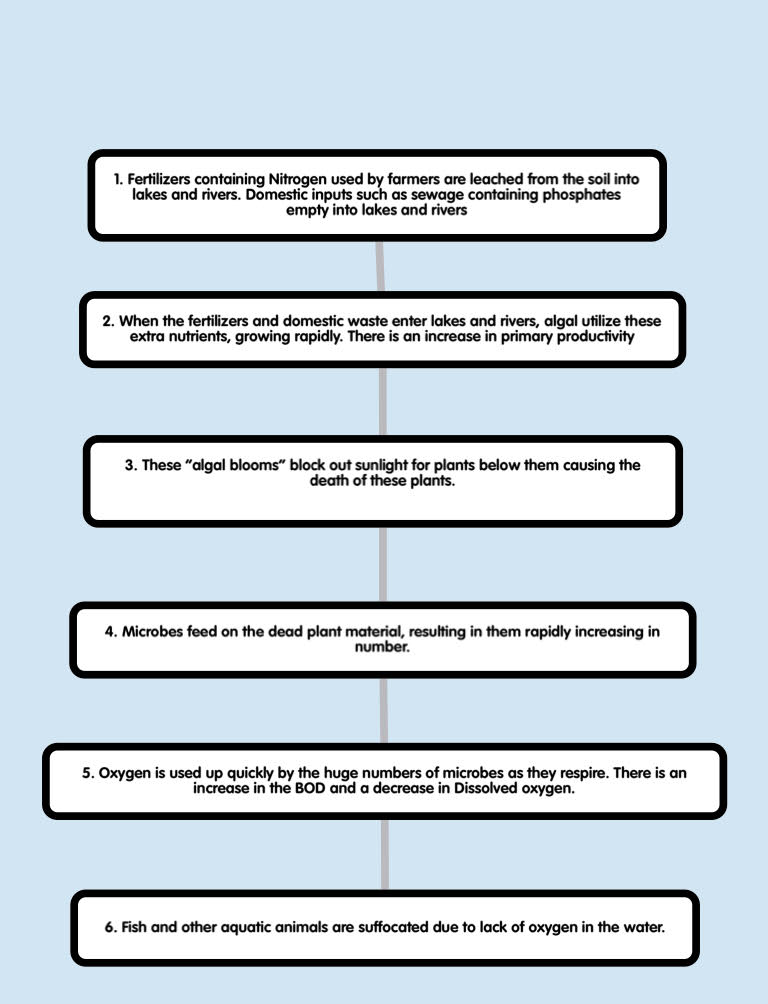 